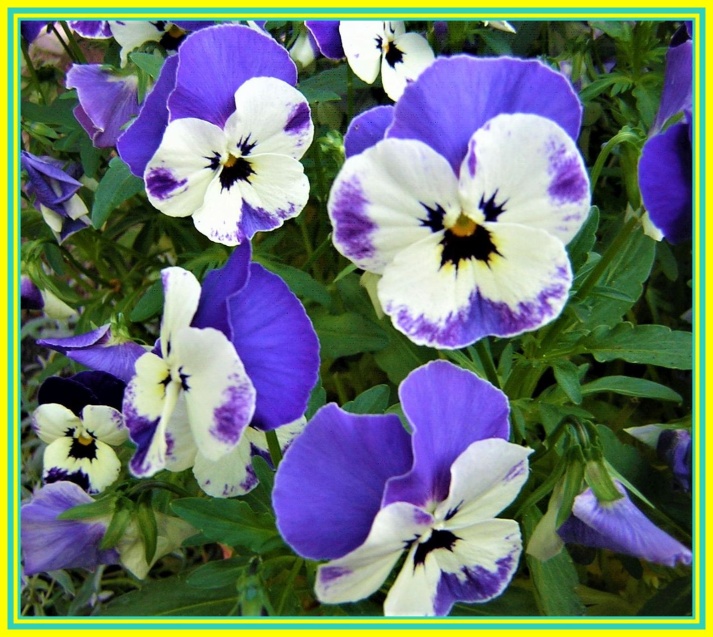 Работата на нашата Първородна майка по време на грехопадението и нейното преждевременно завръщане в небето Теми на съобщенията: Отговор от Либегайст на въпрос на читател за завръщането на нашата първородна майка.Как Първородната майка на сътворението се опитва да предотврати катастрофално развитие на събитията в началото на есента.Това, което се случи на спасителната Голгота, беше от съществено значение.* * *Е, Божият дух е свободен универсален, безличен дух на любовта, който гениално управлява нашето небесно еволюционно знание и винаги го разширява, за да ни предложи нови знания за по-нататъшното ни развитие. Това е много блажен небесен момент за нас и ценно еволюционно увеличение на нашето вечно светло съзнание, което ни е позволено да преживяваме многократно по всяко време в небесното битие. Неговото управлявано съкровище от знания в най-величественото Му съзнание на творение съдържа най-великата мъдрост, която не може да бъде надмината и от която можем да черпим и високо да ценим, затова се радваме и сме благодарни, че имаме такава славна система на живот в небесното Същество. Ние разбираме, че всеки от вас тайно има много духовни въпроси към Божия Дух, на които би искал да получи отговор от Него, защото от небесна гледна точка небесната истина и мъдрост са слабо познати в този свят. Затова той има голямо разбиране за многобройните ви въпроси, които засягат всички сфери на живота ви. Но за един небесен вестител не е възможно поради време да предаде всички тях на Божия Дух и да получи Неговия вдъхновен отговор.Наистина, нашата Първородна Майка на Сътворението е останала само за няколко космически еона, за да приеме отстъпниците в своите извъннебесни светове след техните сърдечни молби. Опитва се отново и отново да ги убеди да се върнат, защото много обича съществата. Поради престоя си на различни извъннебесни планети, на които ефирните светлинни същества вече са живели по някои променени небесни правила на живот, тя леко е натоварила светлинното си тяло. Във времето на този извъннебесен космически еон немалко небесни отстъпили същества забелязаха, че енергиите им, съхранени във вътрешната същност на финото им светлинно тяло, са малко достъпни за ограничения престой в падналите светове, защото те много разточително ги използват. В резултат на това някои планетарни лидери планираха как да получат увеличени енергии по заобиколен начин, тъй като вече не искаха да се свързват с вътрешния дух на любовта. Заедно със своите планетни обитатели те решават да създадат твърди светове, като препрограмират фините материални частици за генериране на енергия, за да се въплътят след това в създаденото от самите тях второ тяло от твърди материални частици. Когато нашата Първородна Майка-Създателка научи за това, тя беше много натъжена и огорчена. Тя ги помолила да не продължават намерението си, защото усещала в съзнанието им опасността, че един ден ще им бъде много трудно да се върнат в небесното същество поради по-големи умствени тежести. Но те демонстративно не приеха нейните любящи молби.Когато научила за разпятието на своя първороден Син, когото вие наричате Исус Христос, тя се приближила до кръста, помолила го да упорства и го взела в своята велика аура от светлина. От този момент нататък той се чувства малко по-добре физически, въпреки болката си. Благодарение на сърдечните молитви на въплътените същества от плана за спасение, които научиха за неговото заточение и разпъване на кръст, към него потекоха концентрирани енергии, които издигнаха душевното му ядро до такава степен, че той беше в състояние да извика предоставените от Изначалното централно слънце изкупителни енергии, които съдържаха защитни програми за същностното ядро на дълбоко падналите души, живеещи в саморазрушителни намерения. Тези спасителни енергийни частици, заредени с информация, се разпространиха в жизненото ядро на душата му и се насочиха към всички жизнени ядра на дълбоко падналите ефирни същества, които се намираха в тъмния подземен свят, създаден от самите тях, но също и към жизнените ядра на въплътените души на Земята, които също се стремяха към разпадане на творението. Само чрез това събитие Творението е спасено. Това е заслуга и съвместна работа на безкрайно много небесно-верни същества, някои от които са въплътени и днес и изпълняват мисията си по плана за спасение. Чрез това събитие на Голгота става възможно завръщането на всички отстъпили същества в небесното битие. Един ден падението ще приключи напълно - дори това да отнеме безброй еони, защото съществата не са принудени да се върнат у дома, но един ден ще го направят по вътрешно убеждение и със свободни усилия.Завръщането на нашата Първородна Майка от царствата на падението не отне много време, защото тя не пое големи тежести в своето светло тяло.За съжаление, в миналото за нея е била разпространена и все още се разпространява много фалшива информация, която паднали глашатаи в малки кръгове са взели от източника на тъмни същества и са я предали нататък. Това е довело до факта, че много хора, които вярват в Бога, и днес отхвърлят нашата Първородна майка-създателка или не искат да научат нищо за нея от нея. Това е тъжен факт от гледна точка на небето.